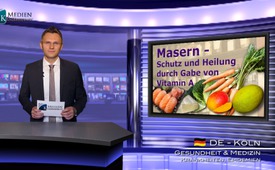 Masern – Schutz und Heilung durch Gabe von Vitamin A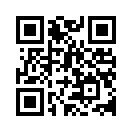 Ein dramatischer Rückgang der Todesfälle durch Masern fand während des 19. und 20. Jahrhunderts in der westlichen Welt statt. Die allgemeine Ernährung und Hygiene hatten sich stark verbessert. Bereits 1932 meldeten Wissenschaftler, dass die Sterblichkeit um 58 % sank, wenn Kindern, die wegen Masern im Krankenhaus lagen, Lebertran verabreicht wurde...Schön, dass Sie zuschauen, meine Damen und Herren, guten Abend. 
Ein dramatischer Rückgang der Todesfälle durch Masern fand während des 19. und 20. Jahrhunderts in der westlichen Welt statt. Die allgemeine Ernährung und Hygiene hatten sich stark verbessert. Bereits 1932 meldeten Wissenschaftler, dass die Sterblichkeit um 58 % sank, wenn Kindern, die wegen Masern im Krankenhaus lagen, Lebertran verabreicht wurde. Lebertran enthält Vitamin A und D sowie Omega-3-Fettsäuren. 1987 setzten Wissenschaftler in Tansania während des Masernausbruchs Vitamin A ein und bewirkten damit beeindruckend positive Ergebnisse. Neben Vitamin A hat sich auch die Gabe von Vitamin C als wirksam gegen Masern gezeigt. Eine schon 1949 veröffentlichte Studie untersuchte die Behandlung von Viruserkrankungen mit Vitamin C. Während einer Masernepidemie wurde hochdosiert Vitamin C zur Vorbeugung eingesetzt – dies erwies sich als Schutz. Darüber hinaus konnten Masernerkrankungen durch hohe Vitamin C Dosen sehr abgemildert werden.
Meine Damen und Herren, warum hat sich diese Vorgehensweise nicht längst etabliert? Vielleicht zeigt das gleich folgende Zitat einen Grund dafür auf.
Aber vorher möchte ich Sie ermutigen, mit uns dran zu bleiben. Auch morgen Abend geht es mit einem ähnlich interessanten Thema weiter. Es geht um die Effizienz der Pockenimpfung aus dem 19 Jahrhundert, die meine Kollegin aus Nürnberg einmal genauer unter die Lupe nehmen wird.
Abschließend nun das Zitat von Georg Wilhelm Friedrich Hegel:
„Was die Erfahrung und die Geschichte lehren ist dieses, dass Völker und Regierungen niemals etwas aus der Geschichte gelernt und nach Lehren, die aus derselben zu ziehen gewesen wären, gehandelt haben.“
Georg Wilhelm Friedrich Hegel, Philosoph, (1770 –1831)von lw./dp.Quellen:Die ImpfIllusion – Infektionskrankheiten, Impfungen und die unterdrückten Fakten, 
Buch von Dr. Suzanne Humphries, Roman Bystrianyk
http://www.kla.tv/5420Das könnte Sie auch interessieren:#Impfen - – ja oder nein? Fakten & Hintergründe ... - www.kla.tv/ImpfenKla.TV – Die anderen Nachrichten ... frei – unabhängig – unzensiert ...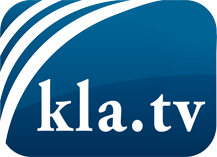 was die Medien nicht verschweigen sollten ...wenig Gehörtes vom Volk, für das Volk ...tägliche News ab 19:45 Uhr auf www.kla.tvDranbleiben lohnt sich!Kostenloses Abonnement mit wöchentlichen News per E-Mail erhalten Sie unter: www.kla.tv/aboSicherheitshinweis:Gegenstimmen werden leider immer weiter zensiert und unterdrückt. Solange wir nicht gemäß den Interessen und Ideologien der Systempresse berichten, müssen wir jederzeit damit rechnen, dass Vorwände gesucht werden, um Kla.TV zu sperren oder zu schaden.Vernetzen Sie sich darum heute noch internetunabhängig!
Klicken Sie hier: www.kla.tv/vernetzungLizenz:    Creative Commons-Lizenz mit Namensnennung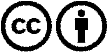 Verbreitung und Wiederaufbereitung ist mit Namensnennung erwünscht! Das Material darf jedoch nicht aus dem Kontext gerissen präsentiert werden. Mit öffentlichen Geldern (GEZ, Serafe, GIS, ...) finanzierte Institutionen ist die Verwendung ohne Rückfrage untersagt. Verstöße können strafrechtlich verfolgt werden.